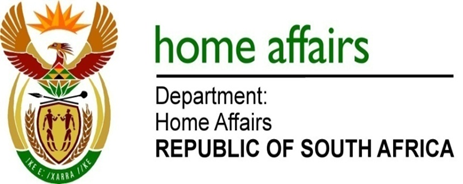 NATIONAL ASSEMBLYQUESTION FOR WRITTEN REPLYQUESTION NO. 1677DATE OF PUBLICATION: Friday, 19 August 2016INTERNAL QUESTION PAPER NO 20 OF 20161512. Mr M H Hoosen (DA) to ask the Minister of Home Affairs: (1)	What are the reasons for the resignation of a certain official (name and details furnished) from the Government Printing Works;(2)	whether he appointed a certain official (name and details furnished) to act in the specified position; if so, is the specified person qualified to act in the specified position;(3)	does the specified person hold two positions (details furnished) and receive remuneration for both positions; if not, what is the position in this regard; if so, what are the relevant details?															NW1889E REPLY:The former Chief Executive Official (CEO) of Government Printing Works expressed his desire to go back to the medical profession.Yes. The Acting CEO has vast experience in public service, serving in different capacities at all spheres of government. No. The Acting CEO was transferred to Government Printing Works as General Manager: Special Projects for a period of 12 months and was later appointed acting CEO of Government Printing Works upon departure of the former CEO.  